Demotest: Excel2. Autosumme einfügen3. entsprechende Zelle markieren / mit dem Mauszeiger auf das rechte untere Eck fahren / es erscheint ein Kreuz / dieses anpacken und auf die nächsten Zellen ziehen4. richtigen Zellbereich markieren / reMT/ Zellen formatieren: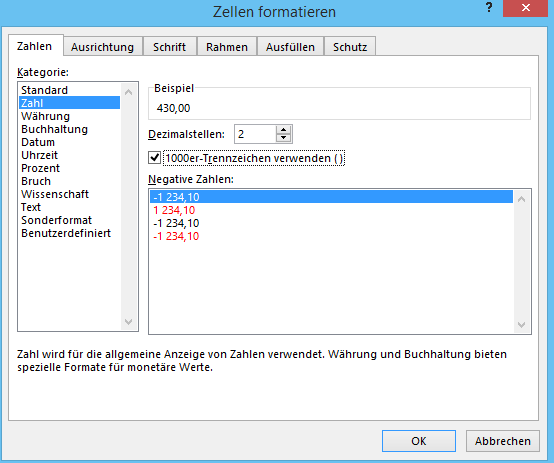 5. die Zelle anklicken / Registerblatt Start / Doppelte Rahmenlinie unten auswähen: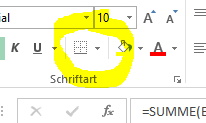 6. angegebenen Bereiche markieren (wenn Spalten nicht nebeneinander liegen, beim Markieren die STRG Taste gedrückt halten), Registerblatt einfügen/ Säulendiagramm auswählenDiagrammtitel: Diagrammelement hinzufügen/ Diagrammtitel auswählen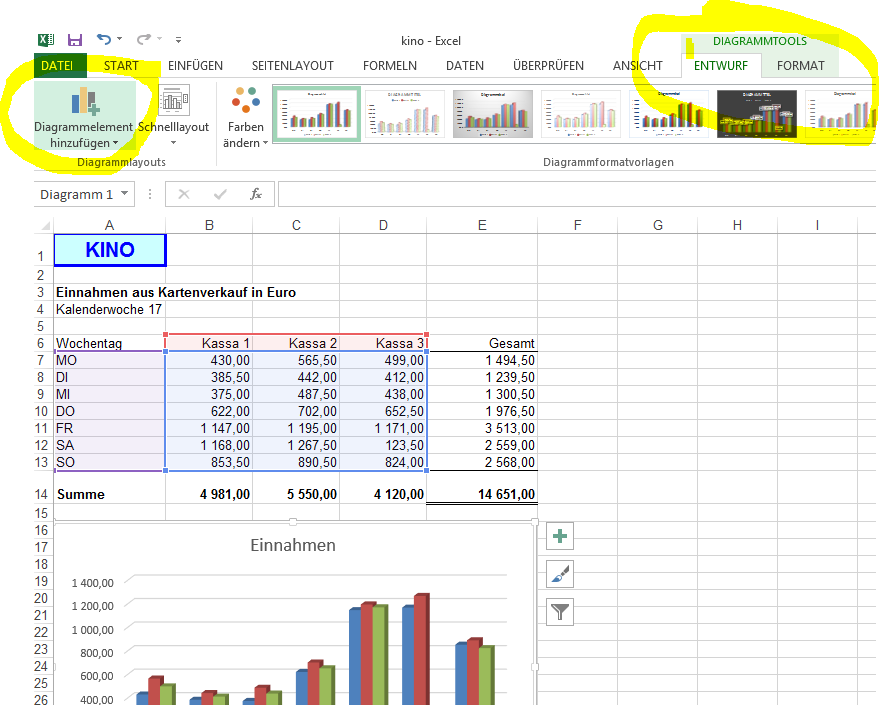 8. Zeile 5 markieren / reMK / Zeilenhöhe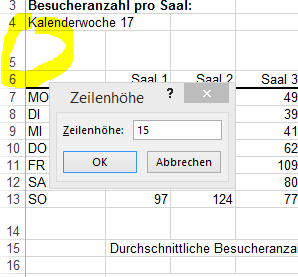 9. Durchschnitt: Formel – MittelwertIn die Zelle F15 stellen/ Registerblatt Formeln/ zuletzt verwendet / Mittelwert auswählenMit dem Assistenten den Zellbereich auswählen (B7:E13), bestätigen10. wie 9. Kleinste Wert = MIN,mehr Funktionen/ statistisch11. Registerblatt Seitenlayout/ Seitenränder / benutzerdefinierte Seitenränder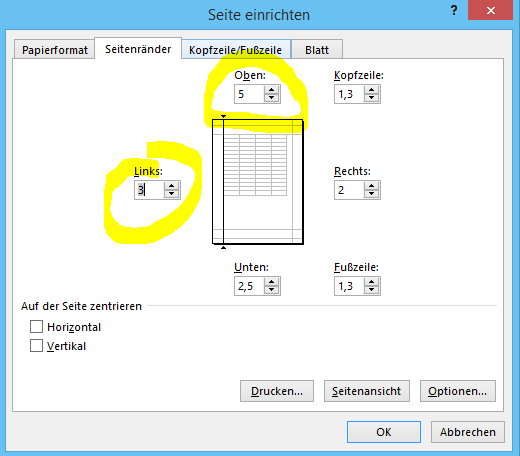 12. Registerblatt Einfügen / Kopf- und Fußzeile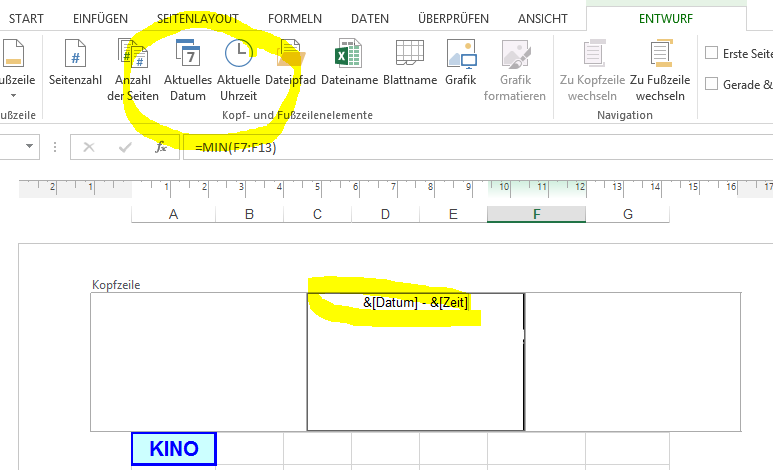 13. in die Zelle C8 stellen: Formel eingeben: =B8*C5Den absoluten Zellbezug setzen: in der Formel C5 anklicken und die F4 Taste drücken: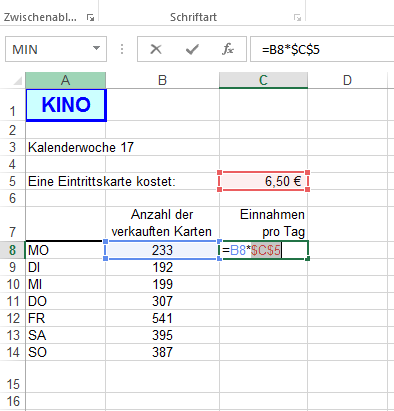 Jetzt kann die Formel bis in die Zelle C16 kopiert werden (Autoausfüllfunktion)14. Wie Nr. 13. Die Zelle B10 muss mit der F4 Taste fixiert werden (absoluter Bezug)15. Zellbereich markieren/ rechte MT / Zellen formatieren /Registerblatt Zahl/ Prozent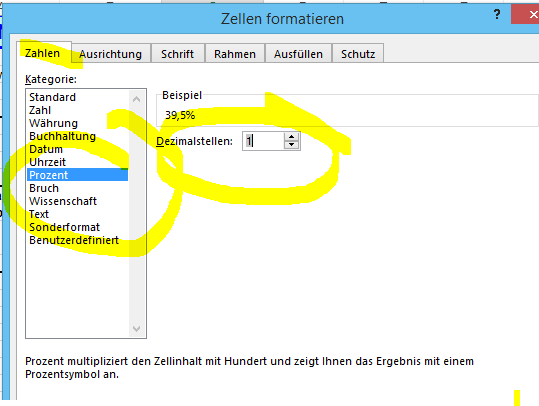 16. Zeilenumbruch innerhalb einer Spalte: Alt + EnterOder:Registerblatt Start/ Zeilenumbruch einfügen (Symbol) 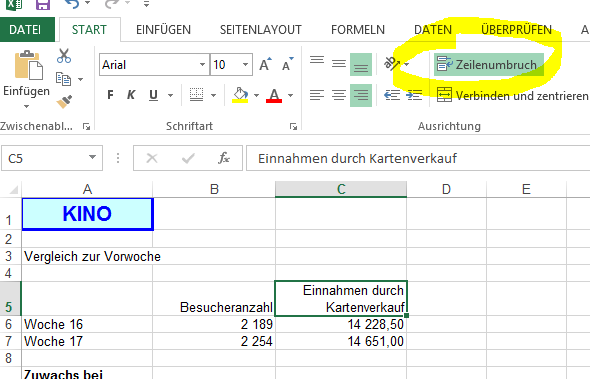 19. Zeile 4 markieren / Ansicht / Fenster fixierenDie zu markierende Zeile wie ein Linial verwenden. Die Zeilen 1-3 sind nun fixiert.Dies funktioniert auch bei Spalten!20. Spalte A markieren / Registerblatt Start / Suchen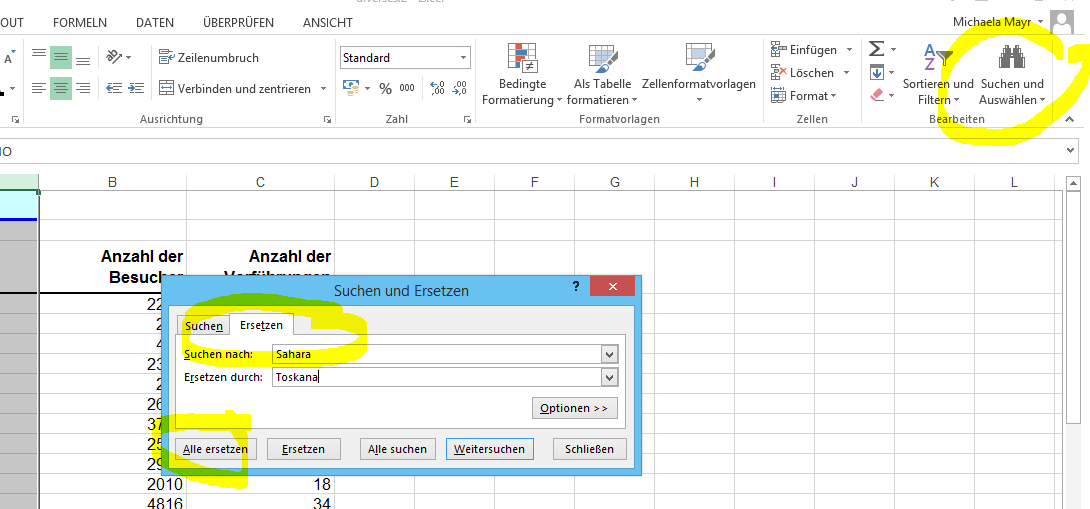 